Mrs. Bridges week of April 27th. Assignment in google classroom. Please add your answers in red.Trust is Like an EraserYou will need people throughout your life and career whom you can trust. In turn, others need to be able to trust you. Trust in you is absolutely necessary before you can establish a reputation and build a strong network of people to help you. 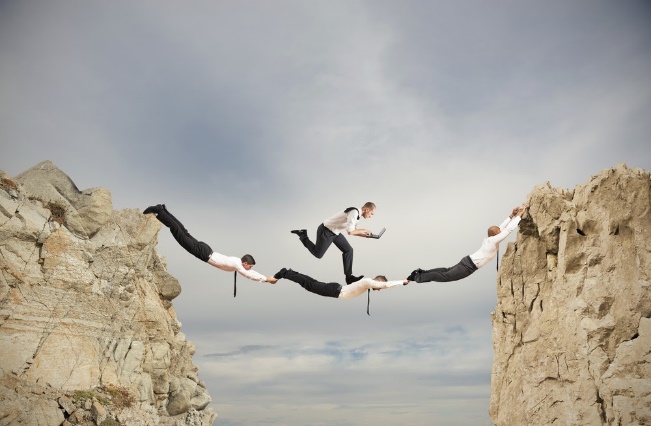 So, what, exactly, is trust?Trust is the belief that you can depend on a person to behave in certain ways. It is a feeling that a person is loyal, reliable, consistent, and can be counted on. Trust is built in many ways, including these:  Telling the truthAdmitting your mistakesBeing loyal to your company and bossKeeping information confidentialFollowing ordersShowing an even temperament Doing what you say you will doControlling your emotionsPitching in when neededTreating people consistently in different situationsTrust is Like an Eraser—It gets smaller and smaller after every mistake. Has someone you know—a friend, coworker, boss—disappointed you? Hurt your feelings? Acted in a way that surprised you? No matter how hard you try to get back to your original feelings, it's a safe bet that your level of trust in the person is less than before. The same thing happens in reverse. At work, you will be expected to behave in ways that people can trust, and if you act in a manner that causes others to lose trust in you, rebuilding the relationship you had before will be very hard. Think about these examples:You call in sick so you can spend the day with a friend who is visiting from out of town, and a coworker sees you as you walk down the street.You volunteer to proofread a report your team has finalized, but in a rush to get the job done, you overlook several mistakes, which makes the entire team look bad. You exaggerate your technical abilities and coworkers learn they cannot trust what you say. Activity: Add below to the list of bullets, three ways that you can behave so that you build trust among your coworkers and boss. 